Form No: PH11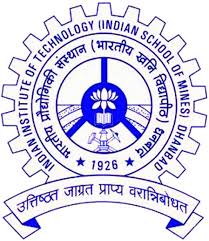 	INDIAN INSTITUTE OF TECHNOLOGY (INDIAN SCHOOL OF MINES) DHANBADCERTIFICATE FOR CLASSIFIED DATA(To be submitted at the time of Thesis Submission)This is to certify that the thesis entitled “________________________________________________________________________________________________________________________________________________________________________________________________________________________________________________________________________________________________________________________________________________________________________” being submitted to the Indian Institute of Technology ( Indian School of Mines), Dhanbad by Mr/Ms________________________________________________________ for award of Doctor of Philosophy (Ph.D) Degree in ________________________________does not contains any classified information. This work is original and yet not been submitted to any institution or university for the award of any degree.______________________								   _____________________Signature of Supervisor (s)							                    Signature of Scholar